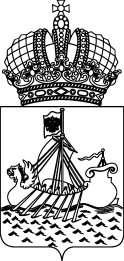 	        ПРИКАЗот «17»  ноября  2015 г.	                                             		           № 712Об утверждении Порядка осуществления выплат за стаж непрерывной работы, выслугу лет и исчисления непрерывного стажа работы в государственных медицинских организациях Костромской областиВ соответствии с постановлением администрации Костромской области от 14 ноября 2015 года № 405-а «Об оплате труда работников государственных медицинских организаций Костромской области» приказываю:1. Утвердить прилагаемый Порядок установления выплат за стаж непрерывной работы, выслугу лет и исчисления непрерывного стажа работы в государственных медицинских организациях Костромской области  (далее - Порядок).2. Руководителям государственных медицинских организаций Костромской области при оплате труда работников руководствоваться Порядком.3. Признать утратившими силу:1) приказ департамента здравоохранения Костромской области от 01. 02.2012 № 50 «О выплатах за стаж непрерывной работы, выслугу лет в областных государственных бюджетных учреждениях здравоохранения Костромской области»;2) приказ департамента здравоохранения Костромской области от 03.10.2014 № 626 «О внесении в изменения в приказ департамента здравоохранения Костромской области от 01.02.2012 № 50»;3) приказ департамента здравоохранения Костромской области от 15.10.2014 № 647 «О внесении в изменения в приказ департамента здравоохранения Костромской области от 01.02.2012 № 50»;4) приказ департамента здравоохранения Костромской области от 27.01.2015 № 51 «О внесении в изменения в приказ департамента здравоохранения Костромской области от 01.02.2012 № 50».4. Контроль за исполнением настоящего приказа возложить на заместителя директора департамента здравоохранения Костромской области Кравчук Е.В.5. Настоящий приказ вступает в силу с момента подписания и распространяет свое действие на правоотношения, возникшие с 1 февраля 2016 года.Директор департамента здравоохранения Костромской области								А.В. КнязевПриложениек приказудепартаментаздравоохраненияКостромской областиот «17» ноября 2015 № 712Порядокустановления выплат за стаж непрерывной работы, выслугу лет и исчисления непрерывного стажа работы в государственных медицинских организациях Костромской области 1. Выплаты стимулирующего характера за стаж непрерывной работы, выслугу лет в государственных медицинских организациях Костромской области (далее – медицинские организации) устанавливаются от базового оклада по соответствующей должности в пределах фонда оплаты труда.2. Определение размера выплат стимулирующего характера за стаж непрерывной работы, выслугу лет в государственных медицинских организациях Костромской области.Выплаты стимулирующего характера за стаж непрерывной работы, выслугу лет в государственных медицинских организациях устанавливаются:1)  работникам, оказывающим скорую медицинскую помощь:- старшим врачам станций (отделений) скорой медицинской помощи;- врачам, среднему и младшему медицинскому персоналу и водителям, в том числе состоящим в штате автотранспортных предприятий, выездных бригад станций (отделений) скорой медицинской помощи и выездных реанимационных гематологических бригад;- врачам, среднему и младшему медицинскому персоналу и водителям выездных бригад отделений плановой и экстренной консультативной медицинской помощи (станций санитарной авиации).- врачам-консультантам (врачам-специалистам), привлекаемым отделениями плановой и экстренной консультативной помощи (станциями санитарной авиации) для оказания экстренной консультативной медицинской помощи, с учетом их стажа непрерывной работы в медицинских организациях на врачебных должностях всех наименований, в т.ч. и по совместительству, за время выполнения указанной работы с учетом времени переезда;- за врачами выездных бригад станций (отделений) скорой медицинской помощи, перешедшими на должности главного врача станции скорой медицинской помощи и его заместителя, заведующих отделениями, подстанциями скорой медицинской помощи, а также за работниками из числа среднего медицинского персонала выездных бригад станций (отделений) скорой медицинской помощи, перешедшими на должности фельдшера (медицинской сестры) по приему вызовов и передаче их выездным бригадам или старшего фельдшера подстанции скорой медицинской помощи, сохраняются надбавки в размерах, соответствующих стажу непрерывной работы в выездных бригадах в следующих размерах:свыше 3-х лет – 0,3свыше 5-ти лет - 0,45свыше 7-ми лет -0,62)  медицинским работникам участковой службы: - врачам и среднему медицинскому персоналу расположенных в сельской местности участковых больниц и амбулаторий;- среднему медицинскому персоналу фельдшерско-акушерских пунктов;- заведующим терапевтическими и педиатрическими отделениями поликлиник, а также участковым терапевтам и педиатрам, участковым медицинским сестрам терапевтических и педиатрических территориальных участков;- фельдшерам, работающим на территориальных терапевтических и педиатрических участках в поликлиниках и поликлинических отделениях;- врачам пунктов (отделений) медицинской помощи на дому;- врачам общей практики (семейным врачам) и медицинским сестрам врачей общей практики (семейных врачей);- врачам-фтизиатрам, врачам-педиатрам и среднему медицинскому персоналу противотуберкулезных учреждений (подразделений), работающим на фтизиатрических участках по обслуживанию взрослого и детского населения в следующих размерах:свыше 3-х лет – 0,30свыше 5-ти лет - 0,35свыше 7-ми лет -0,43) всем работникам государственных медицинских организаций, кроме работников, перечисленных в подпунктах 1 и 2 пункта 2 настоящего Порядка: свыше 3-х лет – 0,10свыше 5-ти лет - 0,15свыше 7-ми лет - 0,23. В стаж непрерывной работы в государственных медицинских организациях засчитывается время непрерывной работы в медицинских организациях.4. Порядок исчисления стажа непрерывной работы, дающего право на получение выплат за стаж непрерывной работы, выслугу лет в государственных медицинских организациях.В стаж работы засчитывается:1) работникам, предусмотренным в подпунктах 1 и 2 пункта 2 настоящего Порядка:время непрерывной работы как по основной работе, так и работе по совместительству в указанных организациях, подразделениях и на должностях;2) работникам, предусмотренным в подпункте 3 пункта 2 настоящего Порядка:- время непрерывной работы как по основной работе, так и работе по совместительству, на любых должностях, в том числе на должностях врачей и провизоров-интернов, врачей и провизоров-стажеров, в медицинских организациях, независимо от ведомственной подчиненности, социальной защиты населения и госсанэпиднадзора;- время пребывания в интернатуре на базе клинических кафедр высших медицинских образовательных учреждений;- время пребывания в клинической ординатуре, а также в аспирантуре и докторантуре по клиническим и фармацевтическим дисциплинам в высших учебных образовательных и научно-исследовательских учреждениях;- время работы в централизованных бухгалтериях при органах и учреждениях здравоохранения, при условии, если за ними непосредственно следовала работа в учреждениях здравоохранения и социальной защиты населения;- время выполнения в учреждениях здравоохранения лечебно-диагностической работы, заведование отделениями и дополнительные дежурства, осуществляемые работниками государственных медицинских высших образовательных учреждений, в т.ч. учреждений дополнительного медицинского образования, и научных организаций клинического профиля, на условиях, предусмотренных Постановлением Совета Министров - Правительства Российской Федерации от 08.10.1993 № 1002 «О некоторых вопросах оплаты труда работников здравоохранения»;- время работы на должностях руководителей и врачей службы милосердия, медицинских сестер милосердия, в т.ч. старших и младших, обществ Красного Креста и его организаций;- время непрерывной работы как по основной работе, так и работе по совместительству, на врачебных и фельдшерских здравпунктах, являющихся структурными подразделениями предприятий (учреждений и организаций) независимо от форм собственности;- время службы (работы) в военно-медицинских учреждениях (подразделениях) и на медицинских (фармацевтических) должностях в Вооруженных силах СССР, СНГ и Российской Федерации, а также в учреждениях здравоохранения системы КГБ, ФСБ России, МВД России, МЧС России, ФАПСИ, ФСЖВ России, СВР России, ФПС России и ФСНП России, ГТК России, Федеральной службы Российской Федерации по контролю за оборотом наркотиков, Минюста России;- время нахождения на действительной военной службе (в органах внутренних дел) лиц офицерского состава (рядового и начальствующего состава органов внутренних дел), прапорщиков, мичманов и военнослужащих сверхсрочной службы, уволенных с действительной военной службы (из органов внутренних дел) по возрасту, болезни, сокращению штатов или ограниченному состоянию здоровья, если перерыв между днем увольнения с действительной военной службы (из органов внутренних дел) и днем поступления на работу в учреждение здравоохранения и социальной защиты населения не превысил 1 года. Ветеранам боевых действий на территории других государств, ветеранам, исполняющим обязанности военной службы в условиях чрезвычайного положения и вооруженных конфликтов, и гражданам, общая продолжительность военной службы которых в льготном исчислении составляет 25 лет и более, - независимо от продолжительности перерыва- время работы в медицинских организациях и социальной защиты населения в период учебы студентам медицинских высших и средних образовательных учреждений, независимо от продолжительности перерывов в работе, связанных с учебой, если за ней следовала работа в учреждениях здравоохранения и социальной защиты населения;- время непрерывной работы в приемниках-распределителях МВД России для лиц, задержанных за бродяжничество и попрошайничество;- время непрерывной работы на должностях медицинского персонала дошкольных и общеобразовательных учреждений независимо от ведомственной подчиненности;	- время непрерывной работы в органах управления здравоохранением, социальной защиты населения, органах Госсанэпиднадзора, Федерального и территориальных фондов обязательного медицинского страхования, медицинских страховых организаций обязательного медицинского страхования, Фонда социального страхования Российской Федерации и его исполнительных органов, Обществ Красного Креста, комитетов профсоюзов работников здравоохранения3) работникам при условии, если нижеперечисленным периодам непосредственно предшествовала и за ними непосредственно следовала работа, дающая право на надбавки:- время работы на выборных должностях в органах законодательной и исполнительной власти и профсоюзных органах;- время, когда работник фактически не работал, но за ним сохранялось место работы (должность), а также время вынужденного прогула при неправильном увольнении или переводе на другую работу и последующем восстановлении на работе;- время работы в учреждениях здравоохранения и социальной защиты населения стран СНГ, а также республик, входивших в состав СССР до 01.01.1992;- время по уходу за ребенком до достижения им возраста трех лет;4) работникам без каких-либо условий и ограничений:- время службы в Вооруженных силах СССР, органах внутренних дел и государственной безопасности СССР и пребывание в партизанских отрядах в период Великой Отечественной войны, а также выполнения интернационального долга, в том числе нахождения военнослужащих в плену, при наличии справки военкомата.5. Стаж работы сохраняется:При поступлении на работу в государственные учреждения здравоохранения, при отсутствии во время перерыва другой работы:1) не позднее одного месяца:- со дня увольнения из учреждений здравоохранения и социальной защиты населения;- после увольнения с научной или педагогической работы, которая непосредственно следовала за работой в учреждениях здравоохранения, социальной защиты населения;- после прекращения временной инвалидности или болезни, вызвавших увольнение из учреждений (подразделений) и с должностей, указанных в подпунктах 1-3 пункта 2 Порядка, а также в случае увольнения с работы, на которую работник был переведен по этим основаниям;- со дня увольнения из органов управления здравоохранения, социальной защиты населения, органов Госсанэпиднадзора, Федерального и территориальных фондов обязательного медицинского страхования, медицинских страховых организаций обязательного медицинского страхования, Фонда социального страхования Российской Федерации и его исполнительных органов, Обществ Красного Креста, комитетов профсоюзов работников здравоохранения и с должностей доверенных врачей;- после увольнения с работы на должностях медицинского персонала дошкольных и общеобразовательных учреждений, колхозно-совхозных профилакториев, которая непосредственно следовала за работой в учреждениях здравоохранения, социальной защиты населения;- со дня увольнения из предприятий и организаций (структурных подразделений) независимо от форм собственности, осуществляющих в установленном порядке функции учреждений здравоохранения, при условии, если указанным периодам работы непосредственно предшествовала работа в учреждениях здравоохранения и социальной защиты населения;- со дня увольнения из приемника-распределителя МВД России для лиц, задержанных за бродяжничество и попрошайничество.2) не позднее двух месяцев:- со дня увольнения из учреждений здравоохранения, социальной защиты населения и должностей, указанных в подпунктах 1-3 пункта 2 Порядка, после окончания обусловленного трудовым договором срока работы в районах Крайнего Севера и местностях, приравненных к районам Крайнего Севера;- после возвращения с работы в учреждениях Российской Федерации за границей или в международных организациях, если работе за границей непосредственно предшествовала работа в учреждениях и на должностях, предусмотренных в подпунктах 1-3 пункта 2 Порядка.Время переезда к месту жительства и нахождения в отпуске, не использованном за время работы за границей, в указанный двухмесячный срок не включается.Этот же порядок применяется в отношении членов семей, находившихся за границей вместе с работником.3) не позднее трех месяцев:- после окончания высшего или среднего профессионального образовательного учреждения, аспирантуры, докторантуры, клинической ординатуры и интернатуры;- со дня увольнения в связи с ликвидацией учреждения (подразделения) либо сокращением численности или штата работников учреждения (подразделения);- со дня увольнения с работы (службы) в военно-медицинских учреждениях (подразделениях) и с медицинских (фармацевтических) должностей в Вооруженных силах СССР, СНГ и Российской Федерации, а также в учреждениях здравоохранения системы КГБ, ФСБ России, МВД России, МЧС России, ФАПСИ, ФСЖВ России, СВР России, ФПС России и ФСНП России, ГТК России, Федеральной службы Российской Федерации по контролю за оборотом наркотиков, не считая времени переезда;4) не позднее шести месяцев со дня увольнения в связи с ликвидацией учреждений (подразделений) либо сокращением численности или штата работников учреждений (подразделений), расположенных в районах Крайнего Севера и приравненных к ним местностях;5) не позднее одного года - со дня увольнения с военной службы, не считая времени переезда, если службе непосредственно предшествовала работа на должностях, перечисленных в подпунктах 1-3 пункта 2 настоящего Порядка;6) стаж работы сохраняется независимо от продолжительности перерыва в работе и наличия во время перерыва другой работы при условии, если перерыву непосредственно предшествовала работа на должностях, перечисленных в подпунктах 1-3 пункта 2 настоящего Порядка:- эвакуируемым или выезжающим в добровольном порядке из зон радиоактивного загрязнения;- зарегистрированным на бирже труда как безработным; получающим стипендию в период профессиональной подготовки (переподготовки) по направлению органов по труду и занятости; принимающим участие в оплачиваемых общественных работах с учетом времени, необходимого для переезда по направлению службы занятости в другую местность и для трудоустройства;- покинувшим постоянное место жительства и работу в связи с осложнением межнациональных отношений;- гражданам, которые приобрели право на страховую пенсию в период работы в учреждениях здравоохранения или социальной защиты населения;- женам (мужьям) военнослужащих (лиц рядового и начальствующего состава органов внутренних дел), увольняющимся с работы по собственному желанию из учреждений, подразделений, должностей, перечисленных в подпунктах 1-3 пункта 2 Порядка, в связи с переводом мужа (жены) военнослужащего (лиц рядового, начальствующего состава органов внутренних дел) в другую местность или переездом мужа (жены) в связи с увольнением с военной службы и из органов внутренних дел;- занятым на сезонных работах в медицинских организациях.7) стаж работы сохраняется также в случаях:- расторжения трудового договора в связи с уходом за ребенком в возрасте до 14 лет (в том числе находящихся на их попечении) или ребенком-инвалидом в возрасте до 16 лет, при поступлении на работу до достижения ребенком указанного возраста;- работы в учреждениях, предприятиях и организациях системы здравоохранения (кафедрах вузов, научно-исследовательских учреждениях и др.), не входящих в номенклатуру учреждений здравоохранения, в период обучения в медицинских высших и средних образовательных учреждениях и обучения на подготовительных отделениях в медицинских образовательных учреждениях;- отбывания исправительно-трудовых работ по месту работы в учреждениях здравоохранения. Надбавки за время отбывания наказания не выплачиваются, и время отбывания наказания в непрерывный стаж не засчитывается.6. Перерывы в работе, предусмотренные подпунктами 1-5 пункта 5 настоящего Порядка, в стаж непрерывной работы, дающий право на надбавки за продолжительность работы, не включаются.7. В стаж работы не засчитывается и прерывает его: время работы в учреждениях, организациях и предприятиях, не предусмотренных номенклатурой учреждений здравоохранения, за исключением учреждений, организаций и предприятий, упомянутых в настоящем Порядке._______________________